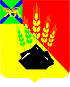 АДМИНИСТРАЦИЯ МИХАЙЛОВСКОГО МУНИЦИПАЛЬНОГО РАЙОНАПОСТАНОВЛЕНИЕ 
_______________                                  с. Михайловка                                   № ______________О внесении изменений в постановление администрации Михайловского муниципального районаот 02.02.2016 № 47-па «Об утверждении муниципальной программы развития физической культуры и спорта Михайловского муниципального района на 2016-2020 годы»В соответствии с Бюджетным кодексом Российской Федерации, Федеральным законом от 06.10.2003 № 131-ФЗ «Об общих принципах организации местного самоуправления в Российской Федерации», Федеральным законом от 04.12.2007 № 329-ФЗ «О физической культуре и спорте в Российской Федерации», решением Думы Михайловского муниципального района от 26.03.2020 № 466 «О внесении изменений и дополнений в решение Думы Михайловского муниципального района от 19.12.2019г. № 453 «Об утверждении районного бюджета Михайловского муниципального района на 2020 год и плановый период 2021 и 2022 годы»», на основании Устава Михайловского муниципального района администрация Михайловского муниципального района ПОСТАНОВЛЯЕТ:1. Внести изменения в постановление администрации Михайловского муниципального района от 02.02.2016 № 47-па «Об утверждении муниципальной программы развития физической культуры и спорта Михайловского муниципального района на 2016-2020 годы» (далее – Программа) следующего содержания:1.1. Раздел «Объемы и источники финансирования с разбивкой по годам и видам источников» паспорта Программы изложить в новой редакции:1.2. Раздел 5. «Ресурсное обеспечение Программы» Программы изложить в новой редакции:«Общий объем финансирования Программы в 2016-2020 гг. составит 11647,03 тыс. рублей, в том числе:2016 – 200,0 тыс. руб.2017 – 150,0 тыс. руб.2018 – 122,0 тыс. руб.2019 – 8564,03 тыс. руб., в т.ч.: Местный бюджет – 3452,08 тыс. руб.Краевой бюджет – 2062,239 тыс. руб.Федеральный бюджет – 3049,711 тыс. руб.2020 г. – 2621,0 тыс. руб., в т.ч.:Местный бюджет – 1671,0 тыс. руб.Краевой бюджет – 950,0 тыс. руб.В ходе реализации Программы объем финансирования подлежит корректировке, с учётом утвержденных на предстоящий финансовый год администрации Михайловского муниципального района объемов финансовых средств на реализацию данной Программы.».1.3. Раздел «Укрепление спортивной базы» Приложения № 1 к Программе изложить в следующей редакции:2. Муниципальному казенному учреждению «Управление по организационно-техническому обеспечению деятельности администрации Михайловского муниципального района» (Горшков А.П.) разместить настоящее постановление на официальном сайте администрации Михайловского муниципального района Приморского края.3. Настоящее постановление вступает в силу с момента его размещения на сайте.4. Контроль за исполнением настоящего постановления оставляю за собой.Глава Михайловского муниципального района –Глава администрации района                                                       В.В. Архипов«Объемы и источники финансирования с разбивкой по годам и видам источников Общий объем финансирования Программы в 2016-2020 годах составит 11647,03 тыс. руб. 2016 г. – 200 тыс. руб.2017 г. – 150 тыс. руб.2018 г. – 122 тыс. руб.2019 г. – 8564,03 тыс. руб., в т.ч. Местный бюджет – 3452,08 тыс. руб.Краевой бюджет – 2062,239 тыс. руб.Федеральный бюджет – 3049,711 тыс. руб.2020 г. – 2621,0 тыс. руб., в т.ч.Местный бюджет – 1671,0 тыс. руб.Краевой бюджет – 950,0 тыс. руб.»Укрепление спортивной базыУкрепление спортивной базыУкрепление спортивной базыУкрепление спортивной базыУкрепление спортивной базыУкрепление спортивной базы1Строительство хоккейной коробки с. Михайловкауправление культуры и внутренней политики, отдел физкультуры и спортарайонный бюджет2017создание мест занятий спортом детей, подростков, молодежи2Открытие пункта проката коньковуправление культуры и внутренней политики, отдел физкультуры и спортарайонный бюджет2016создание мест занятий спортом детей, подростков, молодежи3Строительство стадиона в с. Михайловке с искусственным покрытием и устройством беговой дорожкиуправление культуры и внутренней политики, отдел физкультуры и спортаСтроительство объекта перенесено на 2021 – 2022 годы2021-2022создание мест для занятий физической культурой и спортом детей, подростков и молодежи и взрослого населения.3Подготовка ПСДуправление культуры и внутренней политики, отдел физкультуры и спортаВсего: 2982,31757 тыс. руб.МБ-982,31757 тыс. руб.КБ-2000,0 тыс. руб.2019создание мест для занятий физической культурой и спортом детей, подростков и молодежи и взрослого населения.3Строительствоуправление культуры и внутренней политики, отдел физкультуры и спортаНа 2021-2022 годы2021создание мест для занятий физической культурой и спортом детей, подростков и молодежи и взрослого населения.4Оснащение объектов спортивной инфраструктуры спортивно-технологическим оборудованием в рамках федерального проекта «Спорт – норма жизни»управление культуры и внутренней политики, отдел физкультуры и спортаВсего: 3113,875 тыс. руб.МБ-1,925 тыс. руб.КБ-62,239 тыс. руб. ФБ-3049,711 тыс. руб.2019создание мест для занятий физической культурой и спортом детей, подростков и молодежи и взрослого населения.5Подготовка площадки под установку спортивного оборудованияотдел физической культуры и спортаМБ – 790,830 тыс. руб.2019создание мест для занятий физической культурой и спор-том детей, подрост-ков и молодежи и взрослого населения.5Подготовка площадки под установку спортивного оборудованияотдел физической культуры и спортаМБ – 726,16345 тыс. руб.2020создание мест для занятий физической культурой и спор-том детей, подрост-ков и молодежи и взрослого населения.6Приобретение спортинвентаря, обеспечение участия в соревнованиях, организация мероприятийотдел физической культуры и спортаМБ - 902,0 тыс. руб.2019создание мест для занятий физической культурой и спор-том детей, подрост-ков и молодежи и взрослого населения.6Приобретение спортинвентаря, обеспечение участия в соревнованиях, организация мероприятийотдел физической культуры и спортаМБ – 170,0 тыс. руб.2020создание мест для занятий физической культурой и спор-том детей, подрост-ков и молодежи и взрослого населения.6Приобретение спортинвентаря, обеспечение участия в соревнованиях, организация мероприятийДЮСШМБ – 50,0 тыс. руб.2020создание мест для занятий физической культурой и спор-том детей, подрост-ков и молодежи и взрослого населения.7Подготовка документов (дизайн-проект, проверка сметной стоимости, госэкспертиза).отдел физической культуры и спортаМБ – 775,006 тыс. руб.2019создание условий для занятий физической культурой и спортом 7Подготовка документов (дизайн-проект, проверка сметной стоимости, госэкспертиза).отдел физической культуры и спортаМБ – 694,83655 тыс. руб.2020создание условий для занятий физической культурой и спортом 9Приобретение и поставка спортивного инвентаря, спортивного оборудования и иного имущества для развития лыжного спортаотдел физической культуры и спортаВсего: 980,0 тыс. руб.МБ- 30,0 тыс. руб.КБ- 950,0 тыс. руб. 2020создание условий для занятий физической культурой и спортом.